Medische gegevens onlineVia onderstaande QR code kunt u een PGO kiezen.
Dit PGO geeft u inzage in uw medisch dossier.
Dan ziet u welke medicatie uw arts heeft voorgeschreven,  welk advies u heeft gekregen, uitslagen van onderzoek.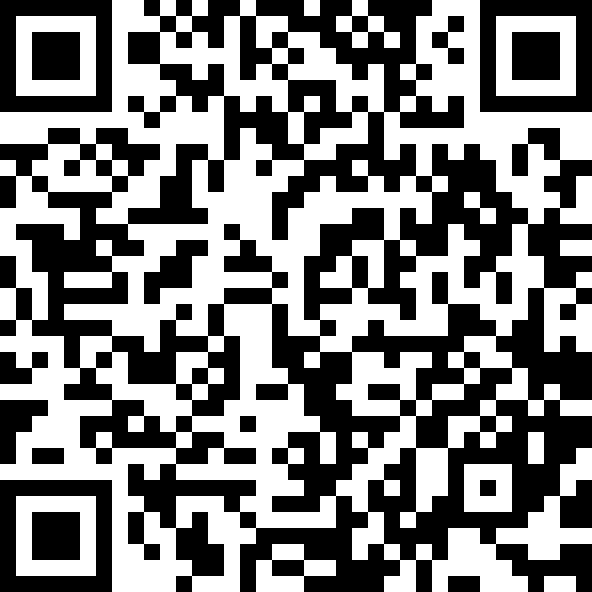 Meer informatie? Kijk op onze website :
hphs.uwartsonline.nlTeam huisartspraktijk Hengelosestraat 